.前奏： Intro: 48 counts (23 secs) Start on  Vocals - CCW rotation第一段Right Jazz Cross, Point,  Flick, Cross, 1/4 Right, 1/2 Right爵士方塊交叉, 點, 抬, 交叉, 右1/4, 右1/21,2Cross right over left, Step back on left [12.00] 右足於左足前交叉踏, 左足後踏(面向12點鐘)&3Step right to right side, Cross left over right 右足右踏, 左足於右足前交叉踏4,5Point to right side, Flick right foot up behind 右足右點, 右足後抬6Cross right over left  右足於左足前交叉踏7,81/4 turn right stepping back on left, 1/2 turn right  stepping forward on right [9.00] 右轉90度左足後踏, 右轉90度右足前踏(面向9點鐘)第二段1/4 Right, Rock Right,  Left Crossing Shuffle, 1/4 Back, Back, Touch, Hold 右1/4, 右下沉, 左交叉交換, 1/4後, 後, 點, 候1,21/4 turn right rocking out to left side, Rock to right  side [12.00]右轉90度左足左下沉, 右足回復(面向12點鐘) 3&4Cross left over right, Step right to right side, Cross  left over right 左足於右足前交叉踏, 右足右踏, 左足於右足前交叉踏5,61/4 turn left stepping back on right, Step back on left  [9.00] 左轉90度右足後踏, 左足後踏(面向9點鐘)7,8Touch right toe in front of left (with Spanish arms and  fingers click on (7)), HOLD 右足趾於左足前點(西班牙舞手勢, 彈指), 候第三段[Right Brush-Toe Strut,  Left Brush-Toe Strut, Clap, Clap ] X2(右 刷-趾踵, 左 刷-趾踵, 拍手, 拍手)二次&1&Brush right toe forward, Step onto right toe, Drop  right heel [9.00] 右足趾前刷, 右足趾點, 右足踵踏(面向9點鐘)2&3Brush left toe forward, Step onto left toe, Drop left  heel 左足趾前刷, 左足趾點, 左足踵踏&4Clap hands, Clap hands (weight is on left) 拍手, 拍手(重心在左足)&5&Brush right toe forward, Step onto right toe, Drop  right heel 右足趾前刷, 右足趾點, 右足踵踏6&7Brush left toe forward, Step onto left toe, Drop left  heel 左足趾前刷, 左足趾點, 左足踵踏&8Clap hands, Clap hands (weight is on left) [9.00] 拍手, 拍手(重心在左足)第四段[Stomp Cross, 1/2 Turn  Right, Together] X2(交叉重踏, 右1/2, 併)二次1,2Stomp cross right over left with bent knees, Recover  onto left [9.00] 右足於左足前彎膝交叉重踏, 左足回復3,41/2 turn right stepping forward on right, Step left  next to right [3.00]  右轉180度右足前踏, 左足併踏(面向3點鐘)5,6Stomp cross right over left with bent knees, Recover  onto left 右足於左足前彎膝交叉重踏, 左足回復7,81/2 turn right stepping forward on right, Step left  next to right [9.00] 右轉180度右足前踏, 左足併踏(面向9點鐘)第五段Side, Cross, Recover, Left Chasse, Cross,  Recover, 1/4 Right側, 交叉  回復, 左追步, 交叉  回復, 1/4右1-3Step right to right side, Cross left over right,  Recover onto right右足右踏, 左足於左足前交叉下沉, 右足回復4&5Step left to left side, Step right next to left, Step  left to left side  左足左踏, 右足併踏, 左足左踏6,7Cross rock right over left, Recover onto left右足於左足前交叉下沉, 左足回復81/4 turn right stepping forward on right [12.00]右轉90度右足前踏(面向12點鐘)第六段Step, 1/2 Pivot, 1/4 Right, Drag, Rock Back,  Recover, Right Shuffle踏, 轉1/2, 右1/4,  拖, 後下沉, 回復, 右交換1,2Step forward on left, 1/2 pivot right [6.00]左足前踏, 右軸轉180度(面向6點鐘)3,41/4 turn right stepping a big step to left side, Drag  right towards left [9.00]  右轉90度左足左一大步, 右足拖併RESTARTS: After 44 counts of wall 3 and wall 6 -  Please restart the dance from count 1.   第三面牆及第六面牆跳至此, 從頭起跳5,6Rock back on right, Recover onto left右足後下沉, 左足回復7&8Step forward on right, Step left next to right, Step  forward on right右足前踏, 左足併踏, 右足前踏第七段Step, 1/2 Pivot, Press, Heel Drops, Step,  1/2 Pivot踏, 轉1/2, 壓, 踵踏, 踏, 轉1/21,2Step forward on left, 1/2 pivot right [3.00]左足前踏, 右軸轉180度(面向3點鐘)3Press lunge forward on left with left heel raised左足曲膝壓踏左足踵抬4&Drop left heel, Raise left heel  左足踵踏, 左足踵抬5&Drop left heel, Raise left heel 左足踵踏, 左足踵抬6Drop left heel  左足踵踏7,8Step forward on right, 1/2 pivot turn left [9.00]右足前踏, 左軸轉180度(面向9點鐘)Note:Spanish arms apply during counts 3-6 with finger clicks  when dropping heels. 第3-6拍跳西班牙手勢時, 當足踵踏下彈手指第八段Cross Rock, Recover, Right Chasse, Cross  Rock, Recover, Left Chasse交叉下沉回復, 右追步, 交叉下沉回復, 左追步1,2Cross rock right over left, Recover onto left右足於左足前交叉下沉, 左足回復3&4Step right to right side, Step left next to right, Step  right to right side  右足右踏, 左足併踏, 右足右踏5,6Cross rock left over right, Recover onto right左足於右足前交叉下沉, 右足回復7&8Step left to left side, Step right next to left, Step  left to left side [9.00]  左足左踏, 右足併踏, 左足左踏(面向9點鐘)Spanish Arms: The right arm is raised high in a curve over the head, whilst the left  arm is curved across the stomach as if cradling a baby. Fingers are clicked  in time with the music.右手舉起於頭上, 左手於胃部前交叉放, 配合音樂彈手指Argentina (阿根廷) (zh)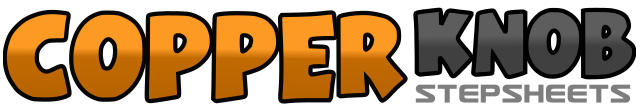 .......拍数:64墙数:4级数:Intermediate.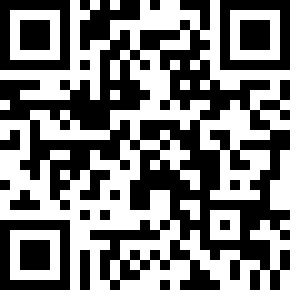 编舞者:Maggie Gallagher (UK) - 2009年07月Maggie Gallagher (UK) - 2009年07月Maggie Gallagher (UK) - 2009年07月Maggie Gallagher (UK) - 2009年07月Maggie Gallagher (UK) - 2009年07月.音乐:Don't Cry For Me Argentina (Remix) - Generation PopDon't Cry For Me Argentina (Remix) - Generation PopDon't Cry For Me Argentina (Remix) - Generation PopDon't Cry For Me Argentina (Remix) - Generation PopDon't Cry For Me Argentina (Remix) - Generation Pop........